План-конспектдистанционного занятияпедагога дополнительного образованияПигасовой Ирины ВячеславовныДата проведения:13.12.2022Время проведения: 15.10-16.40Объединение: «Юный дизайнер»Программа: «Юный дизайнер»Группа № 02-29Тема: «Изготовление изделия в технике «стринг- арт».Цель: - формировать представление о способах плетения;- познакомить учащихся с искусством;- создать условия для формирования навыков выполнения узора в полосе из геометрического орнамента;- развивать мыслительные, творческие способности, мышление, внимание;- Развивать мелкую моторику; творческие способности, изобразительные навыки;Задачи: -изучить особенности техники «стринг- арт, -закрепление и умение пользоваться инструментами при выполнении творческих работ.Материалы: дощечка ( пенопласт, картон), гвозди, эскиз, нитки для будущей работы, молоток.Ход занятия:Прежде чем приступить выполнять практическую часть работы, предлагаю вам ознакомиться с новым материалом. Сегодня мы узнаем, какие еще основы и нитки могут использоваться в данной технике Выбираем основу и нити для работы.Основа для стринг-артаОт сюжета и размера изображения зависит, на чем будет выполняться работа. Картины в технике стринг-арт делают на основах из:дерева;фанеры;картона;пенопласта.В случае надобности основу можно покрасить в любой цвет или наклеить на нее лист цветной бумаги. Новичкам рекомендуется начинать с картона или пенопласта, поскольку в них намного легче вставлять гвозди, что важно для начала практики, особенно с детьми. К тому же, никто не запрещает экспериментировать с основаниями, например, можно использовать пробку.Гвозди для стринг-артаДля создания картин в технике изонить большое значение имеет качество этих составляющих. Гвозди со шляпками выбирают особенно тщательно, их длина должна быть в пределах 1-2 см. Важно, чтобы все они были изготовлены из прочного материала и выглядели одинаково, только так можно получить четкое изображение, которое будет радовать своей красотой долгое время.Нитки для стринг-артаДля создания картины можно использовать любые имеющиеся в наличии нитки. Рисунок создается путем постепенного их наматывания на заранее вбитые гвозди. Сила натяжения должна быть средней, если переусердствовать, то гвозди могут начать загибаться, а нитки порваться. При слабом натяжении нити будут путаться, делая рисунок нечетким. Техника стринг-арт создается с помощью таких ниток:швейных;полиамидных;вязальных;вышивальных;штопальных;пленочных;Основная частьЗадание: 1.Подготовить толстый плотный картон или пенопласт под размеры выполненных эскизов. Выкрасить их в нужный цвет. После тщательной просушки необходимо перенести рисунок с эскиза на подготовленную поверхность. Для этого, мы используем изученный нами способ переноса рисунка. Обратную сторону листа (эскиза) интенсивно закрашиваем мягким простым карандашом. Далее прикладываем лицевой стороной рисунок на подготовленную основу и начинаем обводить. Рисунок должен отпечататься на подготовленной основе.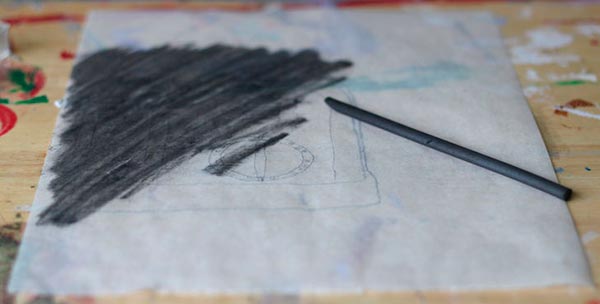 2.Самоконтроль по выполнению практической части «Подготовка поверхности»: a)Продуманность хода работы. Подготовленная поверхность должна контрастировать с нитками;б) Аккуратность исполнения;в) Ровность и четкость линий при переносе рисунка.Когда у вас появится усталость от работы, предлагаю вам немного отвлечься и выполнить интересную физкультминутку для расслабления глаз.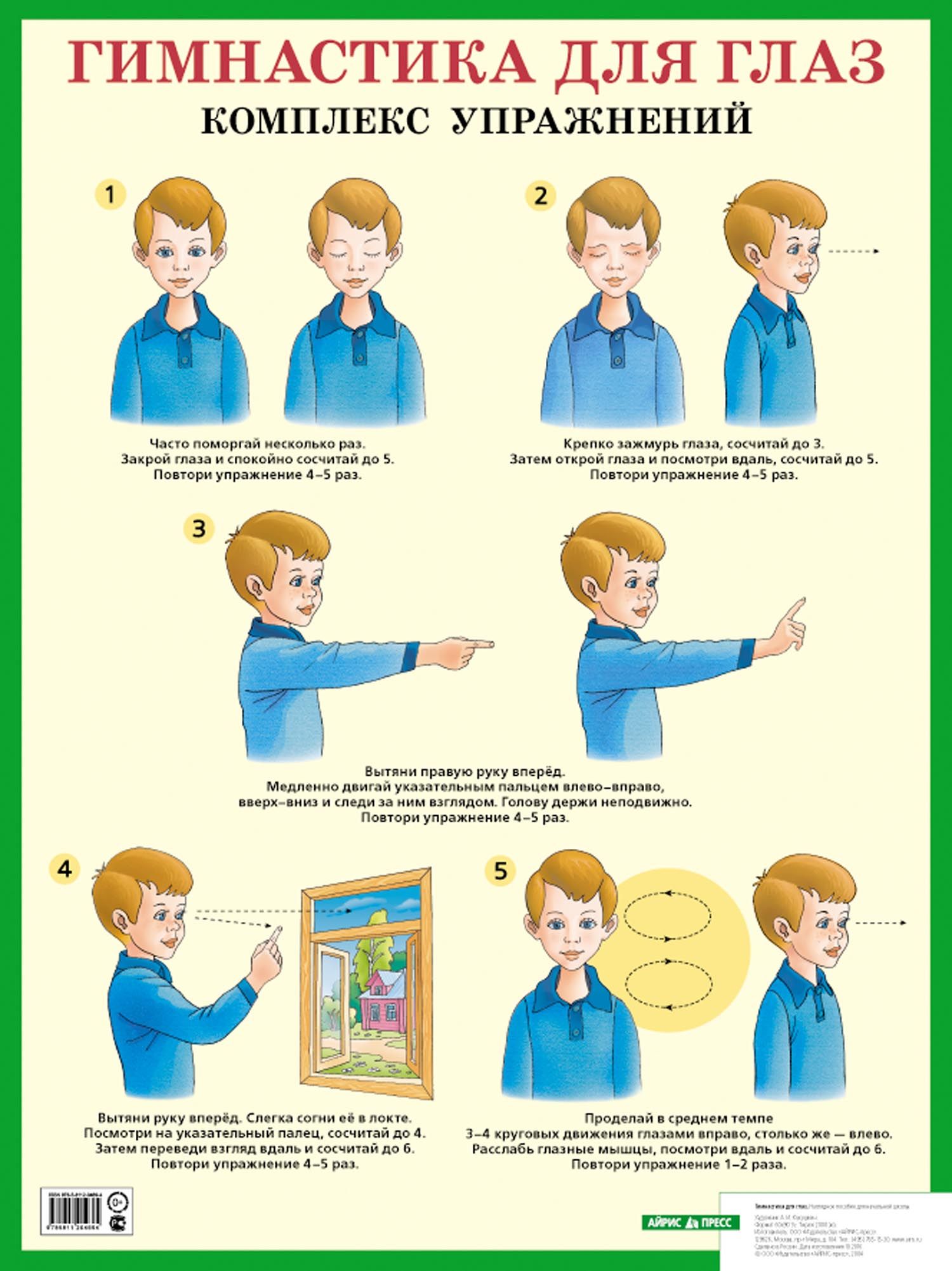  Домашнее задание: выслать фото готового эскиза                                (89202478292) Пигасова Ирина ВячеславовнаТворческих вдохновений Вам и не забудьте по окончании работы навести порядок на своем рабочем месте!